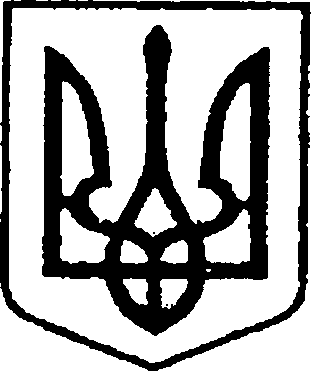 УКРАЇНАЧЕРНІГІВСЬКА ОБЛАСТЬН І Ж И Н С Ь К А    М І С Ь К А    Р А Д АВ И К О Н А В Ч И Й    К О М І Т Е ТР І Ш Е Н Н Явід 19 квітня 2018 р.		м. Ніжин		                            № 116Про встановлення тарифівна перевезення пасажирівавтомобільним транспортом          Відповідно до статей 28, 42, 59, 73 Закону України «Про місцеве самоврядування в Україні», Закону України «Про засади державної регуляторної  політики у сфері господарської діяльності», Методики розрахунку тарифів на послуги пасажирського автомобільного транспорту, затвердженої наказом Міністерства транспорту та зв’язку України від 17.11.2009 року №1175 розглянувши звернення перевізників : ТОВ «Пассервіс» від 10.01.2018 р., ПП «Омнібус  Н» від 12.01.2018 р., ФОП Супруненка І.В. від 16.01.2018 р., щодо встановлення тарифів на проїзд в міському пасажирському транспорті, у відповідності до наданих перевізниками розрахунків по кожному маршруту окремо, виконавчий комітет Ніжинської міської ради вирішив:	1. Встановити для суб’єктів господарювання ( незалежно від форми власності, відомчої підпорядкованості та організаційно – правової форми господарювання ) які здійснюють перевезення пасажирів на міських маршрутах загального користування міста Ніжина, тариф на перевезення пасажирів автомобільним транспортом 5. 50 грн. за одну поїздку.	2. Безкоштовно перевозити, при пред’явленні посвідчення, пасажирів наступних пільгових категорій:- учасників бойових дій;   - інвалідів війни всіх груп;	- інвалідів першої групи (безстроково);- дітей з особливими потребами (дітей-інвалідів);- інвалідів по зору 1 групи (безстроково),- інвалідів з числа учасників ліквідації наслідків аварії на ЧАЕС та потерпілих від Чорнобильської катастрофи 1 категорії,- учасників АТО та членів сім’ї загиблого в АТО;Кількість пасажирів , які одночасно перевозяться безкоштовно та бездотаційно, не обмежується.  3. За пільговим тарифом перевозити з 09: 00 год. до 16:00 год., при пред’явленні посвідчення, наступні пільгові категорії :- постраждалих в наслідок Чорнобильської катастрофи 2 категорії; - інвалідів 2 групи; - особу, яка супроводжує інваліда 1 групи та дитину з особливими              потребами (дитину-інваліда); - пенсіонерів за віком;по 3.50 грн. за одну поїздку.4. Перевозити учнів загальноосвітніх навчальних закладів за пільговим тарифом: в дні навчань та суботу 1 грн., в решту днів та під час канікул 3.50 грн. за одну поїздку, при пред’явленні учнівського квитка.5. Відділу транспорту та зв’язку Управління житлово-комунального господарства та будівництва Ніжинської міської ради (Карпенко В.М.) оприлюднити дане рішення у 5-денний термін на офіційному веб-сайті Ніжинської міської ради. 6. Дане рішення набуває чинності з дня його оприлюднення в Ніжинській міській газеті «Вісті».7. Після набуття чинності даного рішення, рішення виконавчого комітету міської ради від 11.05. 2017 р. № 100 «Про встановлення тарифів на послуги міського пасажирського автомобільного транспорту» вважати такими, що втратили чинність.8. Контроль за виконанням даного рішення покласти на першого заступника міського голови з питань діяльності виконавчих органів ради Олійника Г.М.Міський голова							А. В. Лінник